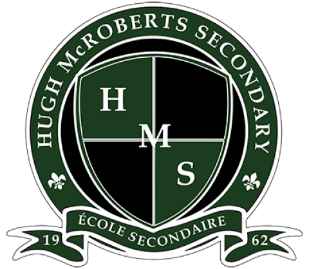 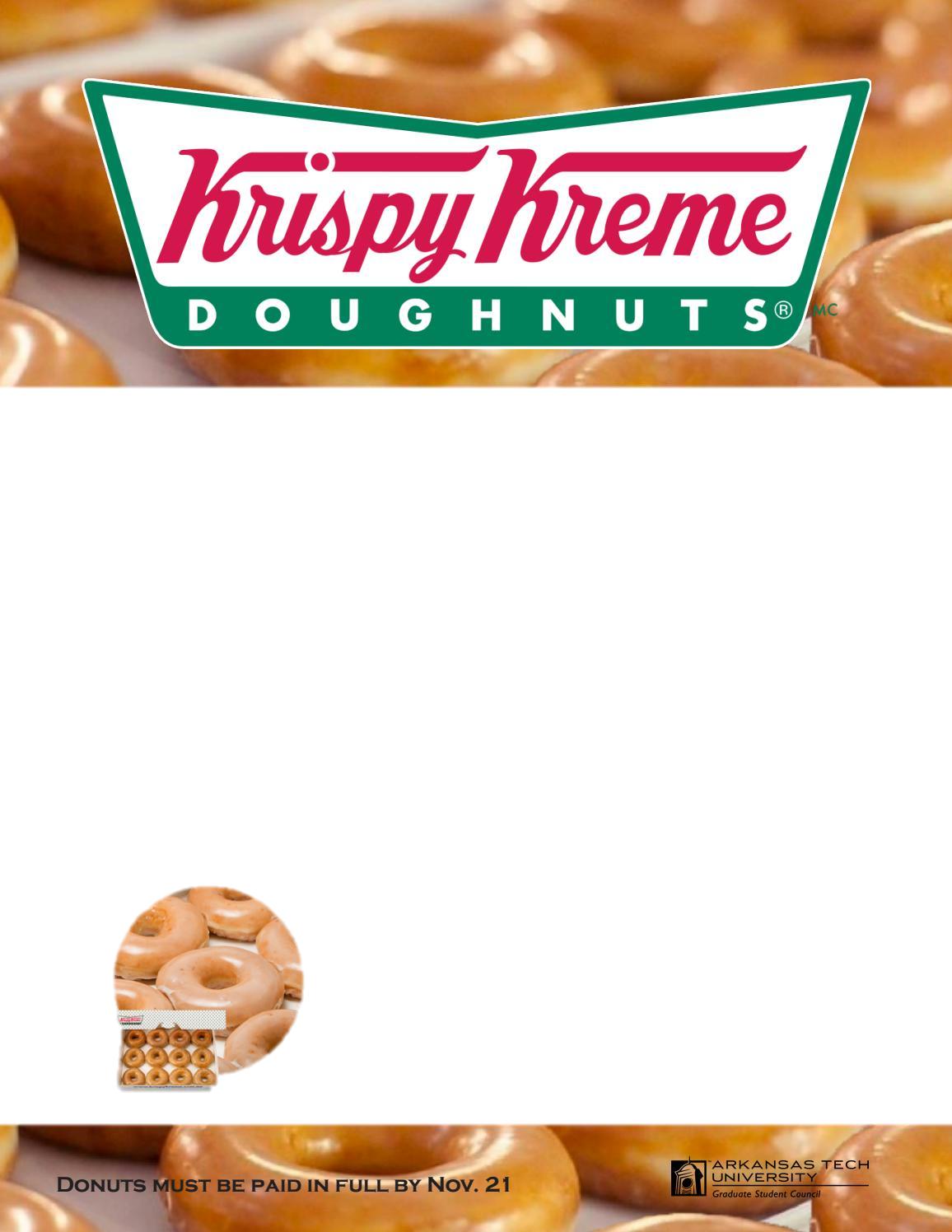 PRE-ORDER BY Wed. Dec 6th!